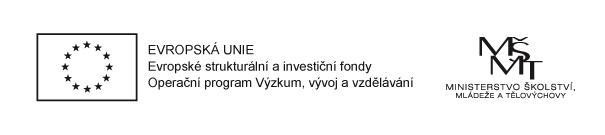 Smlouva o Administraci projektu v rámci „výzvy č. 80 – OP VVV - Šablony III“ Poskytovatel služby Top Priority, s.r.o. se sídlem: Náměstí Svobody 450/2a, 500 02 Hradec KrálovéIČ: 01618962      DIČ: CZ01618962 jednající Vojtěchem Sýsem, jednatelem společnosti zapsaná v Obchodním rejstříku; Spisová značka: C 44129 vedená u Krajského soudu v Hradci Králové Příjemce služby Organizace: Základní škola Bruntál, Cihelní 6se sídlem: Cihelní 1620/6, 792 01 Bruntál IČ: 66145309 Jednající osoba: Bc.Mgr. Jiří Pozdíšek kontaktní osoba (jméno + kontakt): Bc.Mgr. Jiří Pozdíšek, zsbrcihe@zscihelni.cz, +420554773061, +420777658124 (dále jen „Příjemce“) Předmět služby Předmětem této služby je poskytnutí pomoci při realizaci projektů v rámci výzvy č. 80 – OP VVV - Šablony III, která byla vyhlášená Ministerstvem školství, mládeže a tělovýchovy ČR (MŠMT) dne 31.3.2020. Poskytovatel se zavazuje poskytnout příjemci tyto služby: Administrovat proces vykazování všech potřebných výstupů během doby trvání projektu příjemce (až do okamžiku odevzdání a schválení závěrečné monitorovací zprávy) pravidelné konzultace průběhu projektu a metodická doporučení ze strany poskytovatele v místě sídla příjemce zpracování a předkládání monitorovacích zpráv uchovávání dokladů o dosažení monitorovacích indikátorů a cílů projektu zpracování a předkládání žádostí o platbu organizování výběrových řízení (budou-li potřeba) zajišťování publicity projektu a dodržování pravidel publicity (loga na vzdělávacích materiálech a na zakoupeném zařízení, informování účastníků projektu, webové stránky projektu apod.) vyjednání změn v projektu (budou-li potřeba) Odměna Služby uvedené v odstavci I. v bodě 2/ bude poskytovatel příjemci poskytovat ode dne zahájení projektu do dne řádného ukončení projektu. Příjemce se za tyto služby zavazuje uhradit poskytovateli odměnu  8 % z celkové částky způsobilých nákladů projektu školy. Uvedená částka je bez DPH. K odměně bude připočítána DPH v aktuální zákonné výši. Odměna bude splatná v závislosti na výši obdržených financí na účet příjemce v rámci daného projektu“. (Tedy v okamžiku kdy příjemce obdrží na svůj účet 100% financí z celkové částky způsobilých nákladů projektu, vystaví poskytovatel fakturu na 100% z jeho celkové odměny.).  Odměna bude vyplacena na základě daňového dokladu (faktury) vystaveného poskytovatelem, splatnost faktury bude minimálně 14 kalendářních dnů.  Odpovědnost poskytovatele Poskytovatel přebírá odpovědnost za nesrovnalosti či chyby vzniklé v důsledku jeho činnosti. Poskytovatel se zavazuje uhradit škodu vzniklou příjemci na základě chybného jednání poskytovatele. Poskytovatel se zavazuje respektovat pravidla, postupy a principy, která Příjemce uplatňuje v oblasti ochrany osobních údajů (vč. nařízení GDPR). Ukončení smlouvy Poskytovatel má právo odstoupit od smlouvy v případě, že příjemce je v prodlení s úhradou faktury delším než 15 pracovních dní od splatnosti faktury. Příjemce má právo odstoupit od smlouvy, pokud Poskytovatel neplní řádně a včas své povinnosti vyplývající pro něj z této smlouvy, tj. zejména, neobdrží-li Příjemce finanční prostředky týkající se projektu. V jiných případech je pak Příjemce povinen Poskytovatele písemně upozornit na nespokojenost s kvalitou poskytovaných služeb a poskytnout Poskytovateli přiměřený čas na nápravu. Pokud k nápravě nedojde je Příjemce oprávněn od smlouvy odstoupit. Poskytovatel i Příjemce jsou oprávněni vypovědět smlouvu i bez uvedení důvodu po uhrazení kompenzace ve výši 30% z celkové odměny uvedené v odstavci II. této smlouvy. Obecná ustanovení Doplňky a změny této smlouvy musí být učiněny písemně formou vzestupně číslovaných dodatků a podepsány oběma smluvními stranami. Tato Smlouva je vyhotovena ve dvou stejnopisech s platností originálu, po jednom pro každou ze smluvních stran. Tato Smlouva je uzavírána na základě pravé a svobodné vůle smluvních stran, určitě a srozumitelně, nikoliv v tísni. V……………. dne ……………... 	 	 	V……………. dne ……………... …………………………………… 	 	 	.............……………………………… Příjemce 	 	 	 	 	 	Poskytovatel 